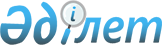 О внесении изменений в приказ Министра культуры и информации Республики Казахстан от 10 августа 2012 года № 123 "Об утверждении форм проверочных листов в сфере делопроизводства и хранения документов"
					
			Утративший силу
			
			
		
					Приказ Министра культуры и информации Республики Казахстан от 22 октября 2013 года № 243. Зарегистрирован в Министерстве юстиции Республики Казахстан 20 ноября 2013 года № 8920. Утратил силу приказом Министра культуры и спорта Республики Казахстан от 26 октября 2015 года № 333      Сноска. Утратил силу приказом Министра культуры и спорта РК от 26.10.2015 № 333.      В соответствии со статьей 43-1 Закона Республики Казахстан от 24 марта 1998 года «О нормативных правовых актах» ПРИКАЗЫВАЮ:



      1. Внести в приказ Министра культуры и информации Республики Казахстан от 10 августа 2012 года № 123 «Об утверждении форм проверочных листов в сфере делопроизводства и хранения документов» (зарегистрированный в реестре государственной регистрации нормативных правовых актов за № 7911, опубликованный в Собрании актов центральных исполнительных и иных центральных государственных органов Республики Казахстан № 23, 2012 года) следующие изменения:



      в приложении 1 к указанному приказу;



      абзац четвертый изложить в следующей редакции:

      «БИН_________________________________________________________»;



      в приложении 2 к указанному приказу;



      абзац четвертый изложить в следующей редакции:

      «БИН_________________________________________________________».



      2. Комитету информации и архивов Министерства культуры и информации Республики Казахстан обеспечить: 



      1) государственную регистрацию настоящего приказа в Министерстве юстиции Республики Казахстан;



      2) в установленном порядке официальное опубликование настоящего приказа с последующим представлением в Департамент юридической службы Министерства культуры и информации Республики Казахстан сведений об опубликовании;



      3) размещение настоящего приказа на интернет-ресурсе Министерства культуры и информации Республики Казахстан.



      3. Настоящий приказ вводится в действие по истечении десяти календарных дней после дня его первого официального опубликования.      Министр                                    М. Кул-Мухаммед 
					© 2012. РГП на ПХВ «Институт законодательства и правовой информации Республики Казахстан» Министерства юстиции Республики Казахстан
				